1. How to export – Archive file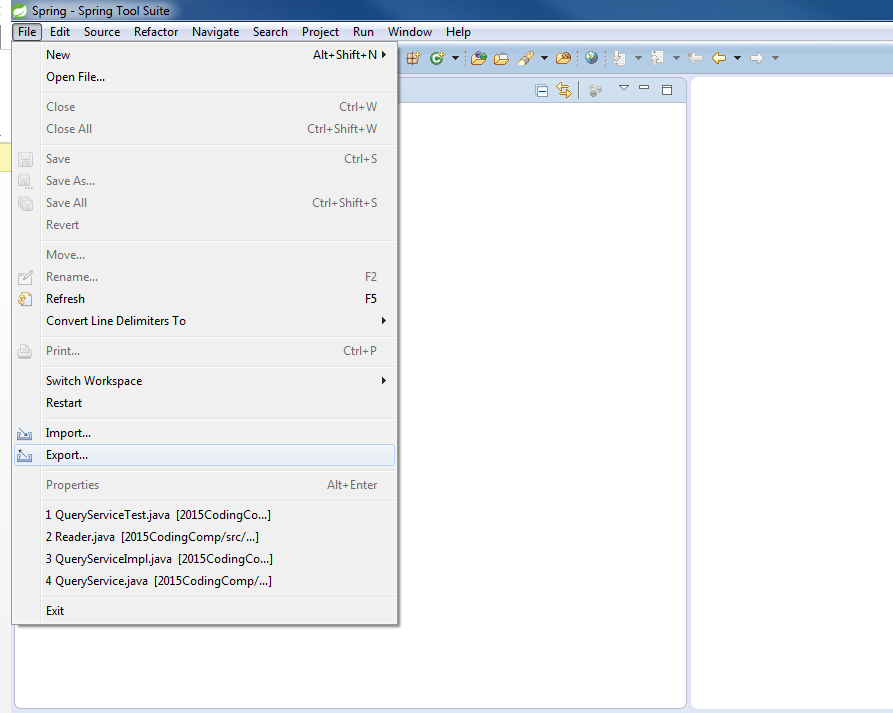 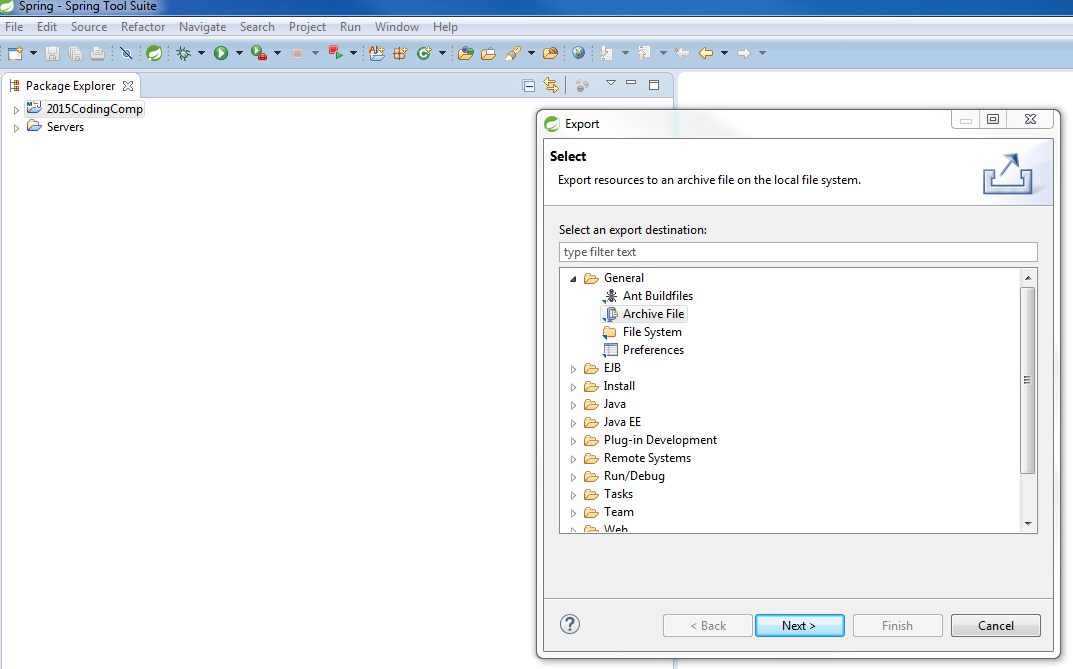 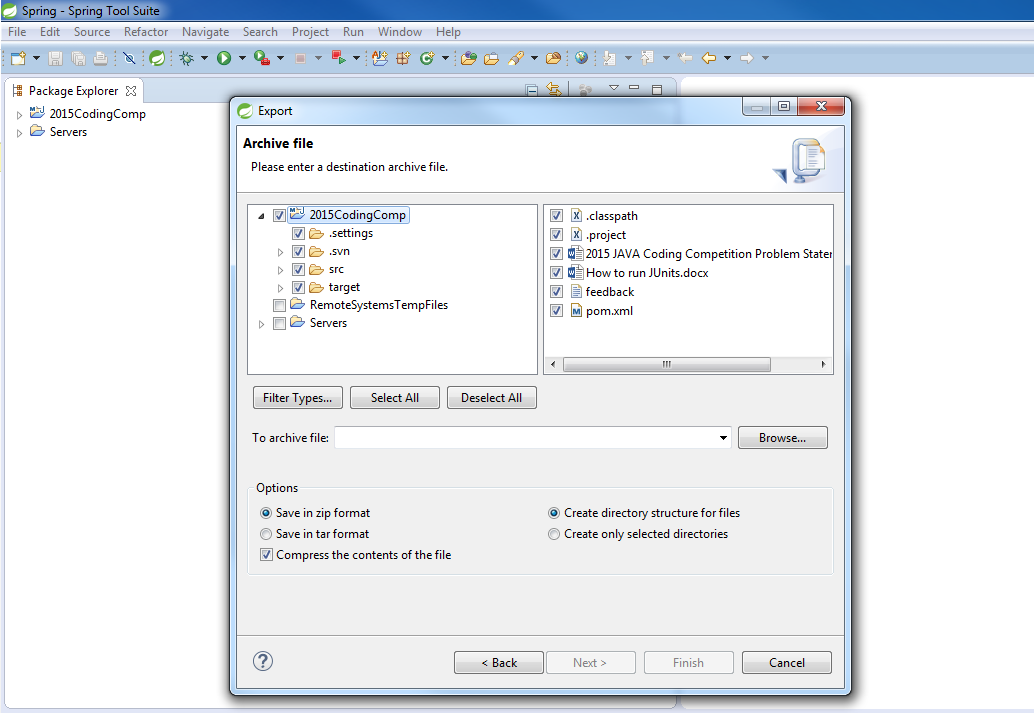 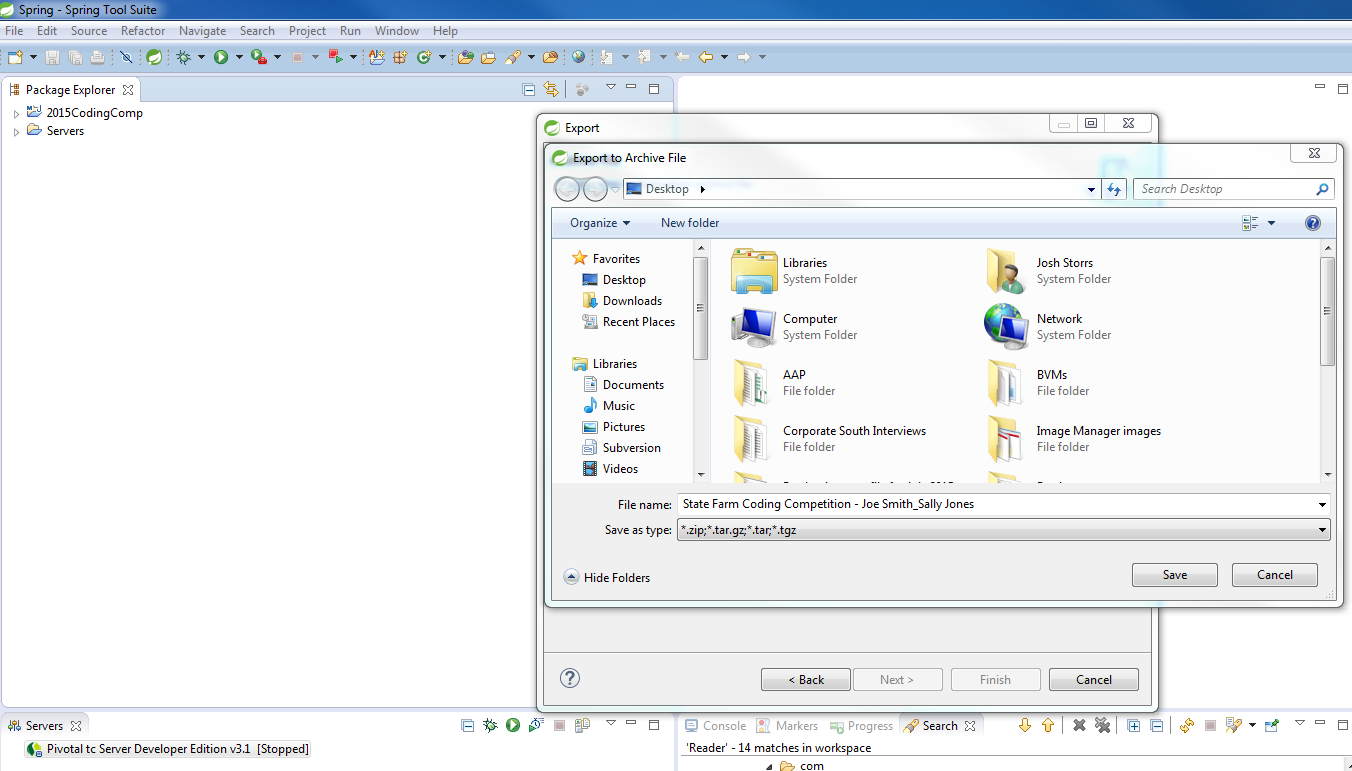 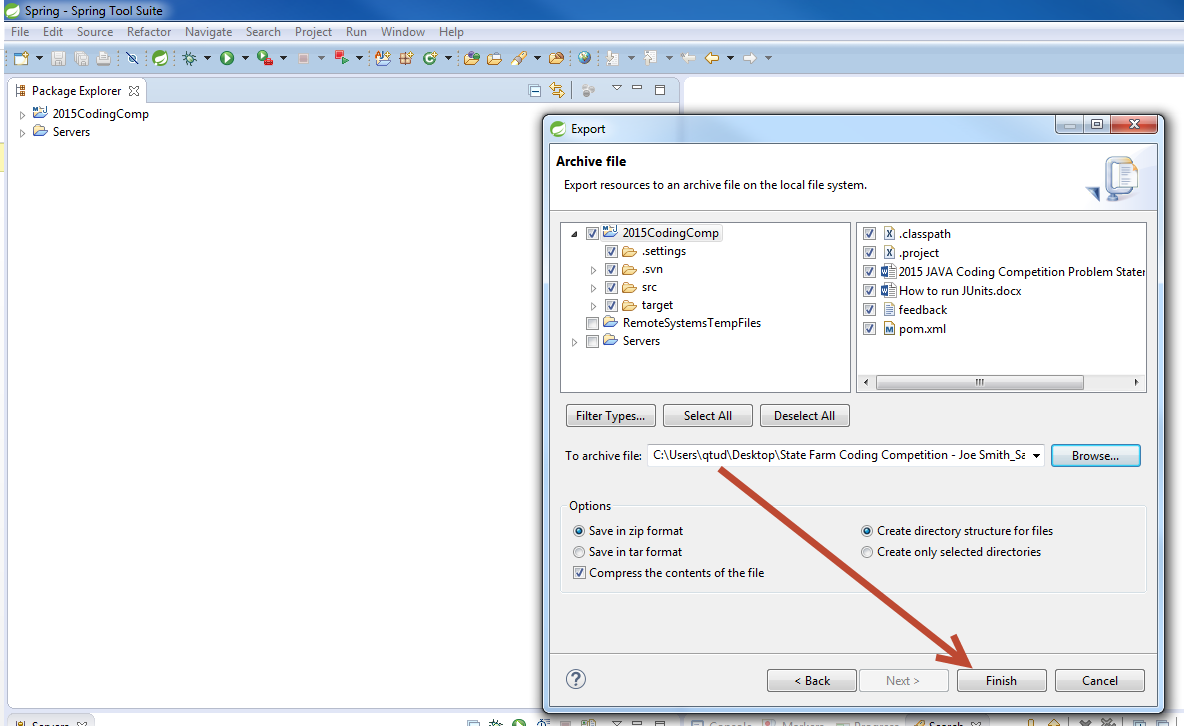 2. Attach the .zip file and email to codingcompetition@statefarm.com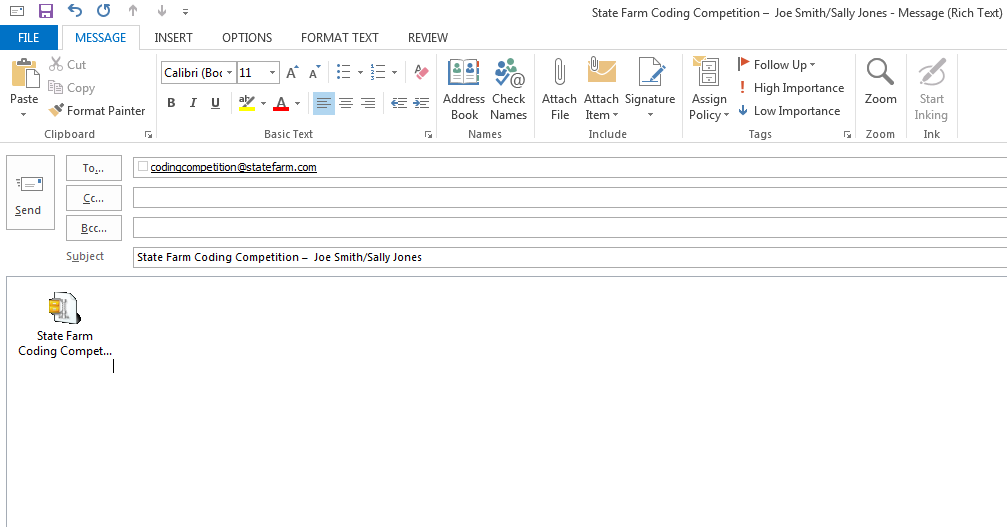 